CONTRATTO DI MEDIAZIONE CREDITIZIAtraCNA SERVIZI FINANZIARI FORLI’-CESENA Società di Mediazione Creditizia srl con sede legale in Forlì (FC) Via Pelacano n° 29, Cod. Fisc. - P. IVA - iscrizione Registro Imprese FC n.03841040409, R.E.A. FC - 318721, Elenco OAM Mediatori Creditizi n. M326, P.E.C. cnacredito@cert.cna.it, Capitale Sociale Euro 50.000 i.v., direzione e coordinamento di C.N.A. Associazione Forlì-Cesena, in persona dell'Amministratore Unico Sig. Franco Napolitano, di seguito più brevemente “CNA SERVIZI FINANZIARI" o "Mediatore Creditizio;e___________________________________________________________________________________________________________________________________con sede legale in ___________________________________ via__________________________________________________________________ n. __________CF ____________________________________________________________ - P. IVA ______________________________________________________________in persona del titolare/legale rappresentante pro-tempore/procuratore Sig. _____________________________________________________________________ di seguito più brevemente “CLIENTE”;premesso che- la mediazione creditizia consiste nella messa in relazione di banche o intermediari finanziari con la clientela al fine della concessione di finanziamenti sotto qualsiasi forma;- la mediazione creditizia prevede, quale parte integrante ed essenziale, anche un'attività di consulenza erogata da CNA SERVIZI FINANZIARI e finalizzata alla messa in relazione del Cliente con Banche, Intermediari Finanziari o altri soggetti operanti nel settore finanziario;- la mediazione creditizia svolta da CNA SERVIZI FINANZIARI può prevedere lo svolgimento di una prima attività di istruttoria per conto della Banca o dell'intermediario finanziano erogante nonché l'inoltro agli stessi delle richieste di finanziamento sopra citate;- l'attività di consulenza svolta dal Mediatore Creditizio costituisce pertanto parte integrante del servizio di mediazione creditizia e si sostanzia nell'analisi delle esigenze finanziarie del Cliente, nella definizione della forma di finanziamento più consona alle sue esigenze, nella simulazione di piani economico-finanziari in funzione della forma di finanziamento e dell'attività del Cliente, nell'elaborazione delle informazioni economico-finanziarie fornite dal Cliente per il successivo inoltro alla Banca od Intermediario Finanziario erogante, il tutto con la finalità della messa in relazione di cui sopra;- il Cliente necessita dell'intervento del Mediatore Creditizio per ottenere la concessione di un finanziamento da utilizzare nell'ambito di attività imprenditoriale o professionale;- la forma tecnica di Finanziamento richiesto dal Cliente è meglio descritta al punto 2.1 che segue;- il Cliente, al fine della sottoscrizione del presente contratto, non agisce in qualità di Consumatore, così come definito dal Decreto Legislativo 6 Settembre 2005 n' 206 e dall’art. 121 del DLgs 385/93, e loro successive modificazioni;- il Mediatore Creditizio non garantisce il Cliente circa l'effettiva erogazione del finanziamento richiesto, da parte della Banca o dell'intermediario Finanziario e, di conseguenza, nulla può essere imputato al Mediatore Creditizio qualora nessuna Banca od Intermediario Finanziario siano effettivamente disponibili a concedere detto finanziamento;- il Mediatore Creditizio, altresì, non garantisce il Cliente circa l'effettiva applicazione da parte delta Banca od Intermediario Finanziario delle condizioni economiche che siano state oggetto di «simulazione di finanziamento da parte di CNA SERVIZI FINANZIARI, dal momento che il Merito Creditizio, elemento essenziale determinante tali condizioni, risulta essere di esclusiva competenza della Banca od Intermediario Finanziario erogante;- il Mediatore Creditizio, per facilitare l'accesso al credito, potrà proporre al Cliente la necessità di stipulare contratti per servizi accessori relativi a garanzie assicurative o consortili offerte dai consorzi e dalle cooperative di garanzia fidi connesse al contratto di credito oggetto della richiesta di finanziamento;- la Mediazione Creditizia sarà svolta da CNA SERVIZI FINANZIARI con l'applicazione delle seguentiCONDIZIONI DI SINTESIA)	Compenso Fisso pari ad € ____________________________________ 	(compenso esente IVA ai sensi dell'art. 10 del DPR n. 633/72 ed assoggettato a ritenuta d'acconto ai sensi dell'art. 25 Bis, 2° comma del DPR n.600/73) da pagarsi alla data di sottoscrizione del presente Contratto tramite assegno bancario non trasferibile intestato a CNA SERVIZI FINANZIARI FORLI’-CESENA Società di Mediazione Creditizia srl oppure, al più tardi, entro i 5 (cinque) giorni lavorativi successivi alla data di sottoscrizione del presente contratto tramite bonifico bancario, da valersi quale corrispettivo dovuto a CNA SERVIZI FINANZIARI per l'Analisi del Fabbisogno Economico - Finanziario, da considerarsi quale consulenza svolta da CNA SERVIZI FINANZIARI. il Compenso Fisso è dovuto dai Cliente a prescindere dalla conclusione dei Contratto di Finanziamento.B)	Compenso Variabile pari al _______% da calcolarsi sull'ammontare del finanziamento erogato dalla Banca o dall'Intermediario finanziario da pagarsi ai più tardi entro 7 (sette) giorni lavorativi successivi alla sottoscrizione del Contratto di Finanziamento, tramite:B1)	Mandato alla Banca o all'intermediario Finanziario con cui il Cliente abbia sottoscritto il Contratto di Finanziamento di pagamento a CNA SERVIZI FINANZIARI del compenso; oppure B2) direttamente dai Cliente a CNA SERVIZI FINANZIARI con assegno o bonifico bancario.Il Compenso variabile è dovuto anche nei caso in cui il Contratto di Finanziamento sia concluso oltre il termine di durata del presente contratto ma entro i successivi mesi 6 (sei) e la conclusione del finanziamento sia da ricondurre all'attività svolta da CNA SERVIZI FINANZIARI durante la vigenza del presente contratto di mediazione.Il Compenso Variabile è esente IVA ai sensi dell'Art. 10 del DPR n. 633/72 ed assoggettato a ritenuta d'acconto ai sensi dell'Art.25 Bis, 2 comma del DPR n. 600/73.C)	Rimborso, a prescindere dalla conclusione del Contratto di Finanziamento, delle spese documentate sostenute da CNA SERVIZI FINANZIARI per conto del Cliente quali ad esempio: postali, bolli, visure catastali, visure protesti, visure camerali, trasferimento presso la sede del Cliente, della Banca o dell'Intermediario Finanziario erogante.D)	durata del Contratto di Mediazione: mesi 6 (sei) decorrenti dalla sottoscrizione del presente contratto, con obbligo delle parti di non recedere dal contratto per tale periodo. L'esecuzione del contratto da parte del Mediatore Creditizio inizia dal momento dell'avvenuto pagamento del compenso di cui al punto A) da parte del Cliente;E)	Risoluzione delle Controversie: Arbitro Unico da nominarsi ai sensi del Regolamento della Camera Arbitrale istituita presso la Camera di Commercio di Forlì-Cesena o Tribunale di Forlì-Cesena per le controversie concernenti il mancato pagamento dei corrispettivi dovuti, si conviene e si stipula quanto segue:1. PREMESSE, DEFINIZIONI ED ALLEGATI 1.1 Le premesse, nonché gli Allegati, sono parte integrante e sostanziale del presente contratto;1.2 Le definizioni dei Termini utilizzati nel presente Contratto sono meglio descritte come segue;1.2.1 CONTRATTO Dl FINANZIAMENTO: si intendono i contratti oggetto della richiesta del Cliente avanzata a CNA SERVIZI FINANZIARI, di cui ai punti da 1.2.2 a 1.2.8 che seguono;1.2.2 APERTURA Dl CREDITO IN CONTO CORRENTE: si Intendono le operazioni regolate in conto corrente in base alle quali il soggetto finanziatore (Banca od Intermediario Finanziario) si obbliga, ai sensi dell'articolo 1842 c.c., a tenere a disposizione del Cliente una somma di denaro per un dato periodo di tempo oppure a tempo indeterminato ed il cliente ha facoltà di ripristinare la disponibilità;1.2.3 FINANZIAMENTO PER ANTICIPO SU CREDITI E DOCUMENTI E SCONTO DI PORTAFOGLIO COMMERCIALE: si intendono i finanziamenti a valere su effetti, altri titoli di credito e documenti s.b.f., le operazioni di finanziamento poste in essere sulla base di un contratto di cessione del credito ex art. 1260 c.c. nonché le operazioni di sconto di portafoglio commerciale;1.2.4 FACTORING (Diretto e Indiretto): Diretto: si intendono gli anticipi erogati a fronte di trasferimento di crediti commerciali, effettuati con la clausola "pro solvendo" o "pro soluto", dal soggetto titolare (impresa fattorizzata) ad intermediario finanziario specializzato (factor); Indiretto: si intendono i contratti in cui il fornitore cede la globalità dei crediti vantati nei confronti dell'impresa proponente con conseguente anticipazione al fornitore del valore dei crediti e la possibilità, per il fornitore, di ottenere la garanzia sul buon fine dei crediti ceduti (pro soluto);1.2.5 MUTUO IPOTECARIO: Si intendono i contratti di finanziamento che siano assistiti da garanzia ipotecaria e che prevedono il rimborso tramite il pagamento di rate comprensive di capitate ed interessi;1.2.6 MUTUO CHIROGRAFARIO: si intendono i contratti di finanziamento, che prevedono rimborso tramite pagamento di rate comprensive di capitale ed interessi, con condizioni diverse da quelle di cui al punto precedente 1.2.51.2.7 FINANZIAMENTO A TASSO AGEVOLATO: si intendono i finanziamenti eseguibili a tasso di interesse inferiore a quello di mercato, in virtù di provvedimenti legislativi che dispongono la concessione del concorso agli interessi e/o l'impiego di fondi di provenienza Statale o Regionale oppure di altri Enti della Pubblica Amministrazione;1.2.8 ALTRI FINANZIAMENTI: si intendono i finanziamenti non riconducibili ad una delle definizioni precedenti;1.2.9 ANALISI DEL FABBISOGNO ECONOMICO - FINANZIARIO: l'attività di CNA SERVIZI FINANZIARI che consiste in una complessiva attività di consulenza e, in particolare: nell'analisi delle esigenze finanziarie del Cliente, nell'analisi dell'offerta creditizia, nella definizione della forma di finanziamento più consona alle sue esigenze, nella simulazione di piani economico-finanziari in funzione della forma di finanziamento e dell'attività del Cliente, nella valutazione della capacità di rimborso del Cliente, nell'elaborazione delle informazioni economico-finanziarie fornite dal Cliente per il successivo inoltro alla Banca od intermediario Finanziario erogante, nella predisposizione della documentazione per la richiesta di finanziamento, nell'assistenza al Cliente e su richiesta dello stesso, presso la Banca o l'intermediario Finanziario erogante, durante la procedura avente ad oggetto l'esame della richiesta di finanziamento, la sua eventuale integrazione, la deliberazione e l'erogazione dello stesso;1.2.10 BANCA: l'impresa autorizzata all'esercizio dell'attività bancaria, nell'ambito del Territorio della Repubblica Italiana;1.2.11 INTERMEDIARIO FINANZIARIO: Il soggetto iscritto nell'Albo/Elenco previsto dall'Articolo 106 e 107 del Testo Unico Bancario (D.Lgs. 1 Settembre 1993 n° 385 e successive modificazioni);1.2.12 MEDIAZIONE CREDITIZIA: è l'attività svolta dal Mediatore Creditizio finalizzata, anche attraverso consulenza, a mettere in relazione Banche, Intermediari Finanziari o altri soggetti operanti nel settore finanziario, con la potenziale clientela al fine della concessione di finanziamenti sotto qualsiasi forma;1.2.13 MERITO CREDITIZIO: è un giudizio attribuito esclusivamente dalla Banca o dall'Intermediario Finanziario, che esprime la "solvibilità" del soggetto richiedente il Contratto di Finanziamento e, pertanto, ne indica la "rischiosità" in relazione alla capacità di rimborso dello stesso;1.2.14 CAPITALE DELIBERATO DALLA BANCA: è l'importo che nel Contratto di finanziamento risulta essere nella disponibilità del Cliente e rappresenta il risultato dell'attività del Mediatore Creditizio.2. OGGETTO DEL CONTRATTO 2.1 Il presente contratto ha per oggetto la mediazione creditizia finalizzata alla concessione, da parte di banche o intermediari finanzia a favore del Cliente, di un finanziamento nella forma tecnica di:APERTURA DI CREDITO IN CONTO CORRENTEFINANZIAMENTO PER ANTICIPO SU CREDITI E DOCUMENTI E SCONTO DI PORTAFOGLIO COMMERCIALEFACTORINGMUTUO IPOTECARIOMUTUO CHIROGRAFARIOFINANZIAMENTO A TASSO AGEVOLATOALTRI FINANZIAMENTIper un importo pari ad € ________________________________,______.Importo, durata e forma tecnica del finanziamento oggetto del presente contratto di mediazione potranno essere modificati in conseguenza dell'istruttoria effettuata da parte della Banca o dell'Intermediario Finanziario erogante. 2.2 Il Mediatore Creditizio, nell'esecuzione del presente contratto, provvederà a: a)	informare il Cliente sulla gamma dei finanziamenti disponibili; b)	fornire la necessaria consulenza per l'analisi dei fabbisogni economico/finanziari del Cliente e le scelte della tipologia di finanziamento finalizzato al soddisfacimento delle necessità manifestate dallo stesso; c)	valutare la capacità di rimborso del Cliente; d)	raccogliere le informazioni ed i documenti rilevanti e necessari ai fini della concessione del finanziamento, ivi compreso l'eventuale documentazione integrativa richiesta dalla Banca o dall'Intermediario Finanziario; e)	assistere il Cliente su espressa richiesta dello stesso, fino alla stipula del contratto avente ad oggetto il finanziamento concesso, nell'ambito dei rapporti con la Banca o l'intermediario finanziario nonché con ogni altro soggetto (es: Notaio) rilevante ai fini dell'esecuzione del presente contratto.2.3 il reperimento del Finanziamento nella forma tecnica di cui al punto 2.1 sarà effettuata dal Mediatore Creditizio sulla base delle informazioni fomite dal Cliente e su quelle assunte direttamente dal Mediatore Creditizio, per conto dello stesso Cliente, verso soggetti terzi, indicati espressamente dallo stesso, ivi compreso quelli verso i quali il Cliente intrattiene rapporti di consulenza contabile, amministrava, fiscale, del personale e simili.3.1 OBBLIGHI DEL MEDIATORE CREDITIZIO 3.1 Ai sensi del Provvedimento UIC 29 aprile 2005 il Mediatore Creditizio è tenuto ai seguenti obblighi:a) deve eseguire l'”Analisi del Fabbisogno Economico-Finanziario" del Cliente con modalità tali da assicurarne l'adeguatezza al profilo economico del Cliente ed all'entità del finanziamento richiesto;b) deve mettere a disposizione del Cliente il "Foglio Informativo" contenente una dettagliata informativa sull'attività di mediazione creditizia, sulle caratteristiche e sui rischi tipici del relativo servizio, sulle condizioni economiche e sulle principali clausole contrattuali: nel caso di offerta fuori sede il Mediatore Creditizio consegna direttamente al Cliente il "Foglio Informativo" acquisendo da questi l'Attestazione di avvenuta consegna;c) deve mettere a disposizione del Cliente un avviso denominato "Principali norme di Trasparenza" contenente enunciazione dei diritti e degli strumenti di tutela del Cliente previsti dalla vigente normativa: nel caso di offerta fuori sede il Mediatore Creditizio consegna direttamente al Cliente le "Principali norme di Trasparenza" acquisendo da questi l'Attestazione di avvenuta consegna;d) su richiesta del Cliente e prima della sottoscrizione dello stesso, deve consegnare allo stesso una copia del contratto di mediazione creditizia, contenente tutte le clausole e condizioni idonee per la stipula;e) non può concludere contratti di finanziamento né può effettuare, per conto di Banche od Intermediari Finanziari, l'erogazione di finanziamenti, inclusi eventuali anticipi di questi, nonché gli è precluso effettuare, per conto di Banche od Intermediari Finanziari, ogni altra forma di pagamento o di incasso di denaro contante, di altri mezzi di pagamento o di titoli di credo, ad eccezione della mera consegna al Cliente di assegni non trasferibili integralmente compilati dalle Banche e dagli intermediari Finanziari oppure dallo stesso Cliente. 3.2 Il Mediatore Creditizio si obbliga a non divulgare né utilizzare le informazioni riservate. Si considerano, ai fini del presente contratto, riservate tutte le informazioni di cui il Mediatore Creditizio verrà a conoscenza in occasione della visione e della consultazione della documentazione fornita dal Cliente.4. OBBLIGHI DEL CLIENTE 4.1 Il Cliente garantisce il Mediatore Creditizio circa la veridicità delle informazioni fornite, ivi comprese quanto contenuto nei supporti documentali, anche provenienti da terzi indicati dallo stesso Cliente.4.2 Il Cliente è tenuto a fornire al Mediatore Creditizio tutte le informazioni e la documentazione che, ad insindacabile giudizio di CNA SERVIZI FINANZIARI, siano necessarie per adempiere al presente contratto e, quindi, per mettere in relazione il Cliente con Banche od Intermediari Finanziari per la conclusione del Contratto dì Finanziamento.4.3 Il Cliente, in particolare, è tenuto ad indicare al Mediatore Creditizio gli eventuali protesti elevati a suo carico, i procedimenti civili e penali in corso di cui sia parte, le procedure esecutive a suo carico, le eventuali ipoteche iscritte su diritti reali di cui il Cliente sia titolare nonché i pegni contratti su denaro, beni o titoli dello stesso Cliente.4.4 Il Cliente, salvo diverso termine concordato con il Mediatore Creditizio, è tenuto a consegnare o a mettere a disposizione dello stesso, al più tardi entro i successivi 10 (dieci) giorni lavorativi, tutta la documentazione occorrente par l'Analisi del Fabbisogno Economico - Finanziario nonché per la presentazione della richiesta di finanziamento alla Banca o Intermediario Finanziario.4.5 Il Cliente è consapevole che il mancato rispetto del termini di cui al punto 4,4 che precede, potrebbe pregiudicare, fin dall'inizio e con conseguenze negative per il Cliente, l'attività del Mediatore Creditizio finalizzata alla messa in relazione con Banche o Intermediari Finanziari nonché la positiva conclusione del Contratto di Finanziamento richiesto dal Cliente.4.6 Il Cliente, con la sottoscrizione del presente Contratto, si obbliga al pagamento del Compenso Fisso per "Analisi del Fabbisogno Economico - Finanziario", di cui al punto 6.1 che segue nonché delle eventuali Spese documentate dal Mediatore Creditizio di cui al punto 6.4 che segue, a prescindere dalla conclusione del Contratto di Finanziamento oggetto di richiesta alla Banca o all'Intermediario Finanziario. 4.7 Il Cliente è tenuto ad adempiere a tutte le obbligazioni previste dal presente contratto, secondo le modalità e le tempistiche ivi descritte e a comunicare tempestivamente al Mediatore Creditizio ogni atto e/o fatto che possa recar danno a quest'ultimo, anche al fine di permettergli un corretto adempimento degli obblighi previsti dal presente contratto.5. ESONERO DA GARANZIA E RESPONSABILITA IN CAPO AL MEDIATORE CREDITIZIO5.1 Il Mediatore Creditizio non garantisce il Cliente circa il Merito Creditizio che sarà determinato elusivamente dalla Banca o dall'Intermediario Finanziario a cui sarà presentata la richiesta di finanziamento;5.2 Il Mediatore Creditizio, di conseguenza, non garantisce il Cliente circa il rispetto, da parte della Banca o dell'Intermediario Finanziario, delle risultanze derivanti dalle eventuali mere simulazioni di coefficienti o di parametri, che siano stati attribuiti al Cliente da CNA SERVIZI FINANZIARI durante la fase di "Analisi del Fabbisogno Economico - Finanziario".5.3 Il Mediatore Creditizio non garantisce il Cliente circa la positiva conclusione dell'attività di Mediazione Creditizia e, di conseguenza, non assume alcuna garanzia circa la effettiva deliberazione da parte della Banca o dell'Intermediario Finanziario a cui sia stata inoltrata la richiesta di finanziamento sottoscritta dal Cliente né assume alcuna garanzia circa l'effettiva erogazione del finanziamento richiesto, ivi compreso il rispetto della relativa tempistica, né assume garanzia alcuna circa l'entità delle eventuali spese di istruttoria richieste dalla Banca o dall'intermediario Finanziario.5.4 Il Mediatore Creditizio non è tenuto a motivare o giustificare la mancata concessione e/o erogazione del finanziamento oggetto della richiesta sottoscritta dal Cliente, in quanto spetta esclusivamente alla Banca o all'Intermediario Finanziario la decisione circa la conclusione del Contratto di Finanziamento.5.5 Se l'attività del Mediatore Creditizio ha quale oggetto la messa in relazione del Cliente con una Banca oppure con un Intermediario Finanziario per la concessione di un "Finanziamento a tasso agevolato", il Mediatore Creditizio non assume alcuna garanzia verso il Cliente circa l'effettivo concorso agli interessi in base a disposizioni legislative e/o decisioni assunte da parte di Pubbliche Amministrazioni e pertanto nulla gli potrà essere imputato, circa la mancata erogazione della agevolazione sugli interessi.6. CONDIZIONI ECONOMICHE6.1 Per lo svolgimento dell’”Analisi Fabbisogno Economico-Finanziario", il Mediatore Creditizio ha diritto ad un compenso fisso pari ad € ____________________ (compenso esente IVA ai sensi dell'art. 10 del DPR n. 633/72 ed assoggettato a ritenuta d'acconto ai sensi dell'art. 25 Bis, 2° comma del DPR n.600/73) a prescindere dalla conclusione del Contratto di Finanziamento di cui al punto 2.1, da pagarsi mediante Assegno Bancario non trasferibile, alla data di sottoscrizione del presente contratto oppure, al più tardi, entro i 5 (cinque) giorni lavorativi successivi, mediante assegno bancario non trasferibile o bonifico bancario;6.2 In caso di conclusione, tra il Cliente e la Banca o Intermediario Finanziario, del Contratto di Finanziamento di cui il punto 2.1 nel termine di vigenza del presente Contratto, Il Mediatore Creditizio ha diritto ad un Compenso Variabile, pari al _____ % (compenso esente IVA ai sensi dell'art. 10 del DPR n. 633/72 ed assoggettato a ritenuta d'acconto ai sensi dell'art. 25 Bis, 2° comma del DPR n.600/73) da calcolarsi sulla somma erogata dalla Banca o dall'Intermediario Finanziario.6.3 Il compenso di cui al punto 6.2 che precede sarà pagato dal Cliente con le seguenti modalità e termini: a) mandato alla Banca o all'Intermediario Finanziario con cui il Cliente abbia sottoscritto il Contratto di Finanziamento di pagamento a CNA SERVIZI FINANZIARI del compenso; oppure b) direttamente dal Cliente con assegno o bonifico bancario.6.4 Il Mediatore Creditizio ha diritto al rimborso, a prescindere dalla conclusione del Contratto di Finanziamento, delle spese documentate sostenute per conto del Cliente quali ad esempio: postali, bolli, visure catastali, visure protesti, visure camerali, trasferimento presso la sede del Cliente, della Banca o dell'intermediario Finanziario erogante.6.5 li compenso di cui al punto 6.2 che precede, sarà dovuto dal Cliente, anche nell'ipotesi in cui la conclusione del Contratto di Finanziamento di cui al punto 2.1 sia avvenuta tra il Cliente e la Banca od intermediario Finanziario, oltre il termine di durata del presente contratto ma entro i successivi mesi 6 (sei) ed a condizione che la conclusione sia da ricondurre all'attività posta in essere dal Mediatore Creditizio durante la vigenza dello stesso. In tal caso, il compenso sarà pagato dal Cliente a semplice richiesta scritta del Mediatore Creditizio ed entro i 5 (cinque) giorni lavorativi successivi a quello di ricezione della richiesta.7. DURATA7.1 Il presente contratto ha una durata di mesi 6 (sei) decorrenti dalla sottoscrizione delle parti del contratto e per tale periodo di tempo le parti si obbligano a non recedere dal presente contratto.7.2 L'esecuzione del presente contratto ha inizio dal momento dell'effettivo pagamento da parte del cliente del compenso di cui al punto 6.1 del paragrafo "Condizioni economiche".8. TUTELA DEI DATI PERSONALI "PRIVACY" Ai sensi e per gli effetti di cui al D.Lgs. n. 196/2003 e successive modifiche (normativa sulla tutela della privacy), le parti si impegnano affinché i dati di entrambe siano trattati solo ed esclusivamente per finalità connesse all'adempimento contrattuale ed all'osservanza di obblighi di legge, nei limiti previsti dall'informativa sulla privacy di cui all'Allegato A al presente contratto.CNA SERVIZI FINANZIARI FORLI’-CESENA Società di Mediazione Creditizia srl è unico titolare del trattamento dei dati relativi al Cliente, così come da consenso informato di cui all'Allegato A del presente contratto.9. CONTROVERSIE9.1 Le controversie concernenti il presente contratto, ad eccezione di quelle concernenti il mancato pagamento dei corrispettivi dovuti che devono intendersi di esclusiva competenza del Tribunale di Forlì-Cesena, saranno deferite alla decisione di un Arbitro Unico da nominarsi in conformità al Regolamento della Camera Arbitrale istituita presso la Camera di Commercio di Forlì-Cesena.9.2 Tra le controversie deferibili ad Arbitrato sono comprese quella inerenti all'esistenza, validità, estinzione, interpretazione, esecuzione (ad eccezione di quelle riguardanti il pagamento dei corrispettivi dovuti al Mediatore Creditizio di cui al precedente punto 6), risoluzione del contratto nonché quelle derivanti da modificazione delle condizioni pattuite.10 - MODIFICHE ED INTEGRAZIONI - COMUNICAZIONE TRA LE PARTI 10.1 Eventuali modifiche ed integrazioni di qualsiasi natura al presente Contratto, compresi gli Allegati, previamente concordate tra le Parti, potranno essere introdotte esclusivamente attraverso forma scritta, anche per il tramite di scambio di corrispondenza da effettuarsi tramite fax, posta elettronica certificata o raccomandata a/r.10.2 Tutte le comunicazioni tra le Parti in relazione al presente Contratto, dovranno essere effettuate per iscritto ai seguenti indirizzi che ciascuna di esse elegge quale proprio domicilio: a) per CNA SERVIZI FINANZIARI FORLI’-CESENA Società di Mediazione Creditizia srl con sede legale in Forlì (FC) Via Pelacano n° 29, P.E.C. cnacredito@cert.cna.it, tel. 0543 770302 fax 0543 770301 b) per il Cliente ___________________________________________________________ via _____________________________________________ n. ________ tel./cell _________________________________, fax _______________________ PEC ___________________________________________________________11. DICHIARAZIONI DELLE PARTI 11.1	Con la sottoscrizione del presente Contratto, il Cliente dichiara che:a) una copia dello stesso, compilata in ogni sua parte, gli è stata consegnata dal Mediatore Creditizio, unitamente agli Allegati;b) il Mediatore Creditizio ha dato ampia informazione dei diritti del Cliente derivanti dalla Normativa in materia di Trasparenza. 11.2	Con la sottoscrizione del presente Contratto, il Mediatore Creditizio dichiara che la sottoscrizione del presente Contratto è stata effettuata dal Cliente nel-	la persona del Sig. ____________________________________________________________ nato a _____________________________________________residente in _______________________________ via ____________________________________ n. _____ CF ___________________________________ il quale ha prodotto copia del documento di identità che rimane allegato al presente contratto.12. ALLEGATIAllegato A: Informativa Privacy.Allegato B:Foglio InformativoPer il Mediatore Creditizio	per il ClienteL’Amministratore Unico - Franco Napolitano	(timbro e firma)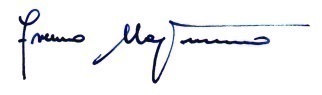 Forlì, _______________________________Si approvano specificamente, ai sensi e per gli effetti di cui agli artt. 1341 e 1342 C.C., le seguenti clausole: 5. Esonero da garanzia e responsabilità in capo al Mediatore Creditizio; 6. Condizioni economiche; 7. Durata; 8. Privacy; 9. Controversie; 10. Modifiche ed integrazioni.Per il Mediatore Creditizio 	per il ClienteL’Amministratore Unico - Franco Napolitano	(timbro e firma)Forlì, _______________________________Timbro e Firma del Mediatore/Dipendente